Inschrijfformulier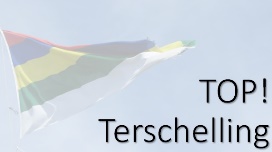 	 dhr./ mevr. *		(* Graag aangeven wat van toepassing is)Voornaam	Initialen				Achternaam:	Adres		Postcode			Plaats:		Emailadres	  (De factuur voor uw administratie wordt u per email toegezonden)Bijzonderheden	 Naam:	Naam:			iMeeduAdres:	Adres:			Oude Wetering 27Postcode:		8043 MV 		Plaats: Zwolle			Land: NederlandIncassant ID:		NL54ZZZ650555510001Kenmerk machtiging:	2020091416- 	( Hier uw BIG-nummer a.u.b.)Reden betaling:		Inschrijfgeld TOP Verdiepend handelen en kijken d.d. 14 – 16 september 2020Bij 2 dagen, welke dan?:	 maandag 14 + dinsdag 15 september  /  dinsdag 15 + woensdag 16 september *====================================Door ondertekening van dit formulier geeft u toestemming aan iMeedu om een éénmalige incasso-opdracht te sturen naar uw bank om het bedrag van  € 815,- /  € 550,- * (incl. BTW) van uw rekening af te schrijven en aan uw bank om éénmalig het bedrag van
 € 815,- / € 550,- * van uw rekening af te schrijven overeenkomstig de opdracht van iMeedu. Als u het niet eens bent met deze afschrijving kunt u deze laten terugboeken. Neem hiervoor binnen 8 weken na afschrijving contact op met uw bank. Vraag uw bank naar de voorwaarden.====================================Uw bankrekening gegevens (de tenaamstelling):Naam			 Plaats		 		 IBAN				Plaats / datum			Naam of handtekening	 Wilt u a.u.b. dit formulier z.s.m. (graag voor 24-augustus-2020) insturen naar: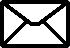 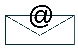 iMeedu					martinzwart@imeedu.nlOude Wetering 27				(als goed leesbare foto / scan)8043 MV Zwolle
Annulerings- en betalingsvoorwaarden: 	Het verschuldigde bedrag wordt 1 week voor aanvang (ong. 10 september 2020) automatisch geïncasseerd. Bij uw annulering berekent iMeedu de volgende kosten: Van 1 augustus 2020 t/m 30 augustus 2020: 50% van de volledige cursusprijs. Van 31augustus 2020 t/m 15 september 2020: 100% van de volledige cursusprijs. Deelnemers aan de cursus worden geacht zelf een reis- en annuleringsverzekering af te sluiten. Wordt de cursus vanwege overheidswege geannuleerd dan ontvangt u het gehele bedrag weer terug. Met uw inschrijving gaat u akkoord met deze voorwaarden.
Maak een kopie van deze inschrijving voor uw administratie!